Реестр страховых медицинских организацийС 1 января 2011 года граждане Российской Федерации получили возможность свободного выбора страховой медицинской организации. Теперь страховые медицинские организации работают с конкретным человеком, благодаря чему созданы основы для развития конкуренции на страховом рынке, стимулы качественно выполнять свои обязательства.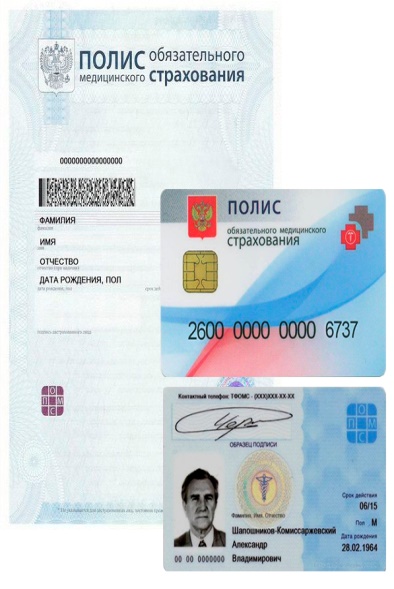 Основными задачами страховой медицинской организации являются:• оплата оказанной застрахованным лицам медицинской помощи по обязательному медицинскому страхованию;
• защита прав и законных интересов застрахованных лиц.Страховые компании:• выдают застрахованным лицам полисы ОМС;
• контролируют объем, сроки, качество и условия предоставления медицинской помощи;
• информируют застрахованных лиц о правах на получение бесплатной медицинской помощи, оказываемой по программе ОМС, перечне медицинских организаций, предоставляющих медицинскую помощь, порядке организации приема застрахованных и другом;
• рассматривают обращения и жалобы граждан, принимают по ним меры;
• сопровождают пациентов на всех этапах оказания медицинской помощи.С целью эффективного выявления нарушений прав и законных интересов застрахованных лиц страховыми медицинскими организациями организованы телефоны «Горячей линии». Кроме того, Вы можете позвонить по телефону единого Контакт-центра в сфере ОМС 8-800-707-11-35. Каждому обратившемуся предоставляется необходимая консультативная помощь, справочная информация, даются разъяснения.По телефону (8652) 94-11-35 в городе Ставрополь Вы можете обратиться в ТФОМС СК если не удовлетворены работой страховой медицинской организации.Страховые медицинские организации, осуществляющие деятельность в сфере ОМС в 2022 годуНаименованияАдресРуководительГорячая линияАдрес сайтаДоговор Филиал ООО «СК «Ингосстрах - М» в г. Ставрополег. Ставрополь, 
ул. 1-я Промышленная, д.3
Пункты выдачи полисов ОМС в г. Ставрополе - 
ул. 1-я Промышленная, д.3, ул. Краснофлотская, д. 92/315 (офис 12, этаж 1), ул. Пирогова, д. 15/1 (офис 420)Копейкина Ольга Викторовна8-800-600-24-27
(8652) 56-06-68ingos-m.ru13.01.2021г. №260088Ставропольский филиал
АО «Страховая компания «СОГАЗ - Мед»г. Пятигорск,
ул. Малыгина 30
Пункты выдачи полисов ОМС в г. Ставрополе -  ул. Спартака, д.2, Макоева Аида Олеговна8(800)100-07-02www.sogaz-med.ru13.01.2021г. №260088